Abingdon-Avon Community Unit No. 276401 W. Latimer Street Abingdon, Illinois 61410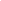 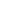 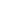 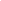 May 18, 2010Date: May 2, 2022JOB  ANNOUNCEMENT TITLE:  4th grade math and science teacherLOCATION: HeddingTYPE OF EMPLOYMENT: Full-TimeQUALIFICATIONS: Professional Educator’s LicensePlease email letter of interest to: mandrews@atown276.netMichelle Andrews, PrincipalHedding Grade School401 W. Latimer St.Abingdon, IL  61410email - mandrews@atown276.netAbingdon-Avon Community School District #276 is an Equal Opportunity Employer 